Ata de posse – 2024Aos ______ dias do mês de _____________________________ de ____________, às ____________ horas, teve início a cerimônia de posse da nova Equipe de Coordenação do Grêmio Estudantil _______(nome do Grêmio)_________. A entidade tem como finalidade defender os interesses dos alunos da Escola _____________________________, situada na rua ___________, bairro ____________________________. O Coordenador Geral do Grêmio,_________(nome do ex-coordenador)______________ , encerra hoje o mandado da gestão (2023) e passa a direção da entidade para os seguintes estudantes, eleitos no dia ______ do mês de ____________ de 2024, pela chapa ____________(nome da Chapa)___________________:I– Coordenador Geral: _________________(nome)________________________II - Vice-Coordenador Geral:_____________ (nome)______________________III – 1º Coordenador Financeiro: ___________(nome)__________IV – 2º Coordenador Financeiro: _____________(nome)_______________________ V - 1º Coordenadore de Eventos: _____________(nome)_____________________ VI - 2º Coordenador de Eventos: _____________(nome)____________________VII - 1º Coordenador de Comunicação: ________(nome)_____________________VIII - 2º Coordenador de Comunicação: ________(nome)___________________IV - 1º Coordenador Desportivo: _______________(nome)______________________X - 2º Coordenador Desportivo: ________________(nome)__________________XI - 1º Coordenador Cultural: __________________(nome)__________________XII - 2º Coordenador Cultural:______________ (nome)____________________XIII - 1º Coordenador de Relações Sociais CMSP e Conviva: __(nome)_________XIV - 2º Coordenador de Relações Sociais CMSP e Conviva: _____(nome)______Foram convidadas a compor a mesa dos trabalhos as seguintes autoridades:1) ______________________________________________________________________________2) ______________________________________________________________________________3) ______________________________________________________________________________Após a apresentação da nova Equipe de Coordenação do Grêmio Estudantil, o Coordenador Geral eleito fez um discurso falando:______________________________________________________________________________________________________________________________________________________________________________________Em seguida foi aberto a palavra para os membros da mesa e posteriormente às pessoas na plateia. No final das saudações, foi declarada encerrada a cerimônia e empossada a nova Equipe de Coordenadores Gremista.Seguem as assinaturas dos membros da Comissão Eleitoral, novo Coordenador Geral, Ex-Coordenador Geral e dos demais membros da Equipe de Coordenadores Gremista eleita: _________________________________________________________________________________________________________________________________________________________________________________________________________________________________________________________________________________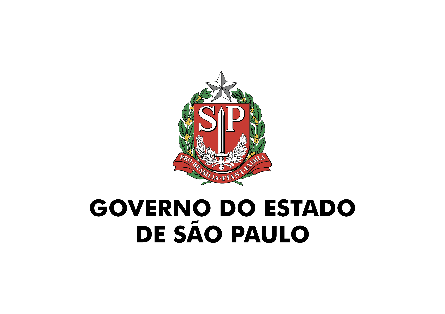 